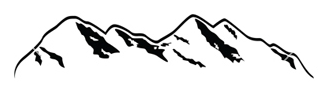 יום ראשון –שובל, עלומים, אנדרטת החץ השחור, ניר עם דימונה .יום שני –דימונה, מצפה רמון, מדרשת שדה בוקר.יום שלישי–שדה בוקריום רביעי מדרשת שדה בוקר, דימונה, באר שבעיום חמישי- בשר שבע.מנחה תורן: שיעל הרכב: יונתן מנחה תורן: שיעל הרכב: מיכלמנחה תורן: יונתןעל הרכב: יעלמנחה תורן: יעלעל הרכב: יונתן/שימנחה תורן: מיכלעל הרכב: יעלמוביל יום+ א. אוטובוס: רוני  וצליל מוביל יום+ א. אוטובוס:אלמוג עמרימוביל יום+ א. אוטובוס:לולו וגל מוביל יום+ א. אוטובוס:בר ויואבמוביל יום+ א. אוטובוס:דורון תורנים: תורנים: תורנים: תורנים: תורנים:  (אוטובוס צמוד)שם הנהג+טלפון:(אוטובוס צמוד):שם הנהג+טלפון:(אוטובוס צמוד)שם הנהג+טלפון:05:30 ארוחת בוקר + הכנת סנדוויצ'ים06:00 ח' בדשא והקראת רשמ"צ 06:45 שטיפת מליאה, ניקיונות וקיפול. 06:45 עולים על האוטובוס 30 דק' נסיעה07:45 הגעה למכינת יהונתן עלומים איש קשר:08:00-09:30 הרצאה: אלוף במיל' יצחק פונדק 10:00 נסיעה לאנדרטת החץ השחור25 דק' נסיעה.  10:30-11:00 הדרכה: החץ השחורנעה זינגר- אנדרטת חץ שחור11:15-12:00 הרצאה: מח"ט מאוגדת עזה –ירין פלטלמן12:00-13:00 ארוחת צהריים07:00-07:20 נסיעה למכתש רמון07:20-08:20 מכתש רמון + הדרכה של יונתן המכתש + תרגיל כתיבה 08:20-09:00 נסיעה לבה"ד 12(5 דק' נסיעה)09:00-13:00 סיור בבה"ד 1בתוכנית:שיחה עם מג"ד או מ"פ מפגש עם צוערים (חיילי ם שתהליך ההכשרה) שיח עם מדריכים מהבה"דסיור במתקנים השונים מצגת שמסבירה את מסלולי ההכשרה של קרביים ושל תומכי לחימה (בנות ובנים) סיכום וזמן לשאלות 14:00-15:15 מרכז המבקרים אילן רמון 04:45-05:15 ארוחת בוקר05:15-05:30 ח'5:30 נקיונות06:00-16:00 מסלול עין עקבניצא ממדרשת שדה בוקר לטיול מעגלי עד ההגעה למעיין עקב, ומשם הדרכות והמשך טיול חזרה למדרשה. (12 ק"מ) הדרכות:  עמרי – המים בנגב נתן- התפתחותה של החקלאות בנגב.6:45-7:15 ארוחת בוקר7:15-7:45 ניקיונות7:45-8:15 הדרכה: נוי- דרך הבשמים30 דק' נסיעה לכיוון דימונה.09:00-16:00 סיור בפזורות בדואיות: 9:00-10:30 הסבר על אתגרי החברה בדואית ושיחה בנושא זכויות אדם (מתנ"ס שגב שלום). 10:30-11:30 סיור מודרך בכפר בלתי מוכר11:30-13:00 ביקור במיזם מראעי קואפ' שיתופי13:00-13:45 ארוחת צהריים13:45-15:00ביקור מיזם בת המדבר בתל שבע15:00-15:30 סיכום הסיורהתרעננות 15:45 נסיעה לדימונה 16:20 הגעה לעיריית דימונה 16:30 הדרכה: נועם – עופרת יצוקה 6:45-7:15 ארוחת בוקר7:15-7:45 ניקיונות08:00-12:00 סיור בסורוקה12:00-14:00 התנדבות13:00-14:00 ארוחת צהריים14:00-15:00 סיכום שבוע15 דק' נסיעה13:15-14:30 נירעם- שי גת תושב נירעם13:00-14:30 נסיעה לניצנה15:00-16:00 יאיר עמיר- השוהים הבלתי חוקיים, וקהילת החינוך בניצנה16:30-17:30 הדרכה: יעל- שבטה העיר הנבטית17:45-18:45 נסיעה למצפה רמון19:00-20:00 ארוחת ערב21:00 עיבוד יום22 דק' נסיעה לשדה בוקר18:30-19:45 הרצאה: ענת-  חינוך בנגב19:15-20:15 ארוחת ערב20:15 -21:15 כיף עם טיולים21:15 עיבוד יום16:00-17:00 הדרכה- שי בן גוריון (בקברו)17:00-19:00 שחרור קיטור -והפסקה19:00-20:00 ארוחת ערב 20:00-21:00 חוליית קבוצה 21:00 עיבוד יום17:00-18:00 שיחה עם ראש עיריית דימונה30 דק' נסיעה.18:45-20:00 הרצאה-20:00-20:45 ארוחת ערב20:45-21:40 הדרכה: נועם 21:45 עיבוד יוםלינה במצפה רמון  (קן מצפה רמון הנוער העובד והלומד)לינה במכינת הנגבלינה במכינת הנגבלינה בבאר שבע (תיכון עמית)